ОТДЕЛЕНИЕ СОЦИАЛЬНОГО ФОНДА РОССИИ ПО КУРГАНСКОЙ ОБЛАСТИ08 августа 2023  г.Отделение СФР по Курганской области в этом году оформило более 2 тысяч сертификатов на материнский капиталВ этом году 2180 зауральских семей получили сертификаты на материнский (семейный) капитал. Проактивно - на основании сведений, поступающих из государственного реестра записей актов гражданского состояния, региональное Отделение СФР оформило 2030 сертификатов.Выдача сертификатов на материнский капитал в беззаявительном порядке началась в апреле 2020 года. За это время 13300 семей региона получили их в проактивном режиме. Средствами материнского капитала можно распорядиться по следующим направлениям:- улучшение жилищных условий;- оплата образовательных услуг для детей;- формирование будущей пенсии мамы;- оплата товаров и услуг для социальной адаптации и интеграции в общество детей-инвалидов;- получение ежемесячной выплаты нуждающимися семьями.Напомним, что первые сертификаты на маткапитал начали выдавать в марте 2007 года. Тогда размер государственной поддержки семей с двумя детьми составлял 250 тысяч рублей. На сегодняшний день материнский капитал дается не только за второго, но и за первого ребенка, рожденного или усыновленного начиная с 2020 года. Сумма господдержки семей с одним ребенком с февраля этого года превышает полмиллиона рублей (586 947 рублей). На второго ребенка, появившегося после 2020 года – МСК составляет 775 628 рублей.Всего в Зауралье с начала действия программы материнского капитала  Отделение СФР по Курганской области выдало более 80 тысяч сертификатов.На сегодняшний день сумма выросла и составляет 775 628 рублей. Кроме того, материнский капитал теперь дается не только за второго, но и за первого ребенка, рожденного или усыновленного начиная с 2020 года. Сумма господдержки семей с одним ребенком с февраля этого года превышает полмиллиона рублей (586 947 рублей).Всего в Зауралье с начала действия программы материнского капитала  Отделение СФР по Курганской области выдало более 80 тысяч сертификатов.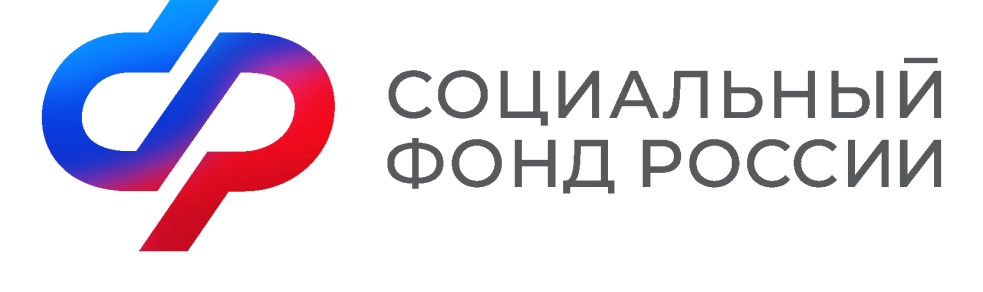 ПРЕСС-РЕЛИЗ640000,г. Курган,ул. Гоголя,д. 153,тел. пресс-службы:8(3522) 48-80-35